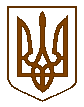 Білокриницька   сільська   радаРівненського   району    Рівненської    області(восьма чергова сесія восьмого скликання)РІШЕННЯ21 вересня 2021 року    	                                                                                    № 451Про прийняття у комунальну власністьБілокриницької територіальної громади земельної ділянки площею 0,1000 гектара, що розташована в селі Біла КриницяНа підставі договору про передачу права власності на земельну ділянку від 26 липня 2021 року, рішення Білокриницької сільської ради від 13 липня 2021 року №359 «Про надання згоди на одержання права власності на земельну ділянку»,  відповідно до статей 26, 60 Закону України «Про місцеве самоврядування в Україні», статей  12, 118, 121 Земельного Кодексу України, за погодженням з постійною комісією з питань архітектури, містобудування, землекористування та екологічної політики сільської ради, сільська рада ВИРІШИЛА:Прийняти у комунальну власність Білокриницької територіальної громади     земельну ділянку площею 0,1000 гектарів, кадастровий номер 5624680700:02:006:0871, що розташована в селі Біла Криниця. Балансоутримувачем майна, зазначеного у пункті 1 рішення визначити  Білокриницьку сільську раду.Внести зміни до Переліку об’єктів комунальної власності Білокриницької територіальної громади включивши земельну ділянку площею 0,1000 гектарів, кадастровий номер 5624680700:02:006:0871.Контроль за виконанням рішення покласти на постійну комісію з питань архітектури, містобудування, землекористування та екологічної політики.Сільський голова                                                                         Тетяна ГОНЧАРУК